Roll and SpellRoll and Spell9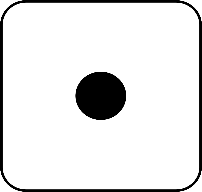 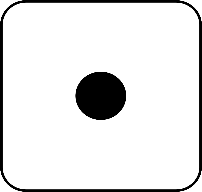 Say your word. 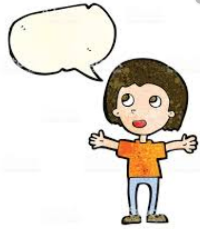 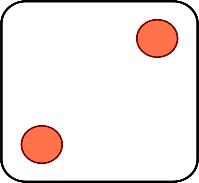 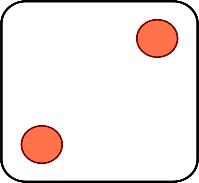 Rainbow  write  your  word.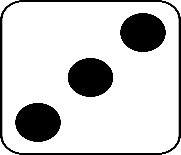 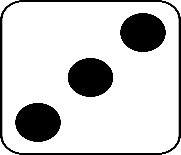 Write  your  word  3  times.1	2	3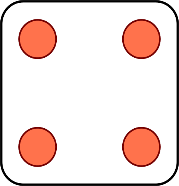 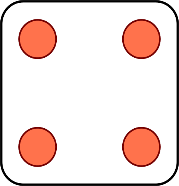 Write  your  word  big.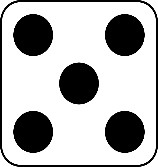 Write  your  word  small.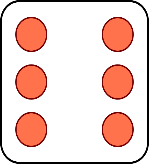 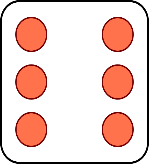 Write  your  word  in  a  pattern.Say your word. Rainbow  write  your  word.Write  your  word  3  times.1	2	3Write  your  word  big.Write  your  word  small.Write  your  word  in  a  pattern.